Úkol č.Čarodějnice letěla na svém koštěti přes les, rozhlížela se a objevila něco, co do lesa nepatří. Víš, co to je? Nepatřící škrtni a na druhou stranu tohoto papíru nakresli, kam tyto věci patří.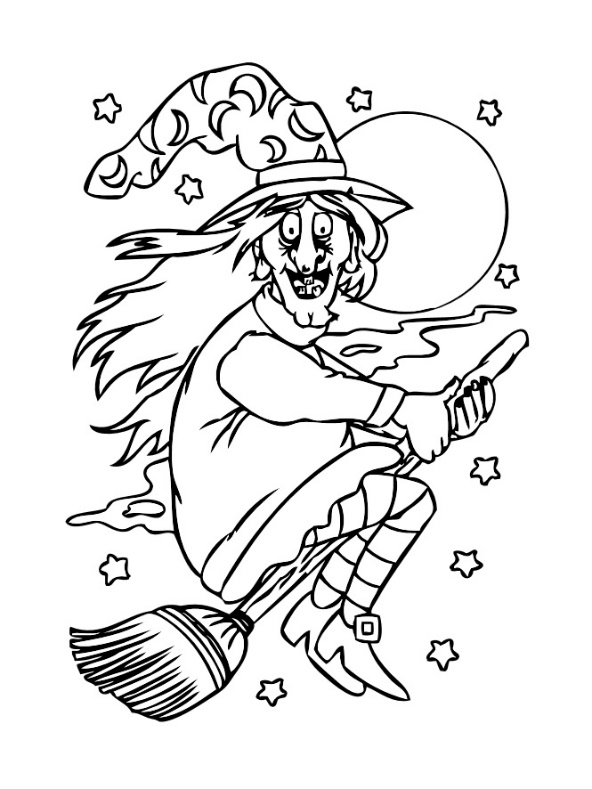 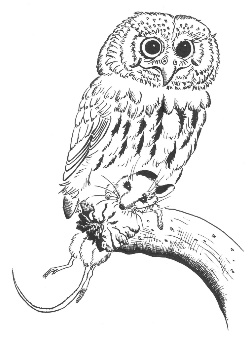 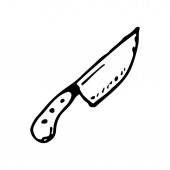 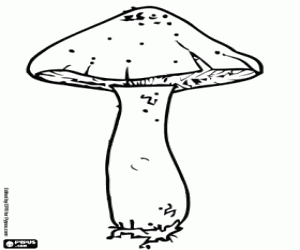 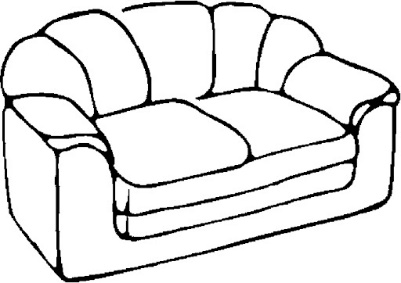 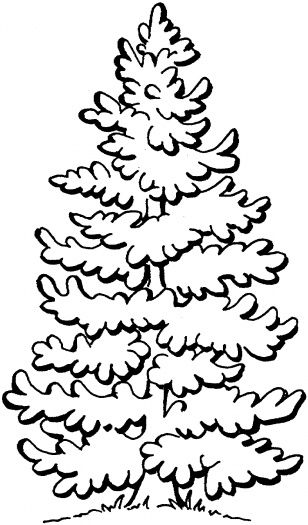 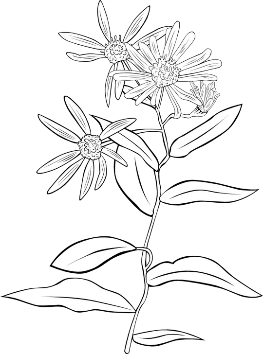 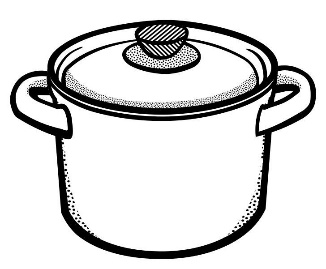 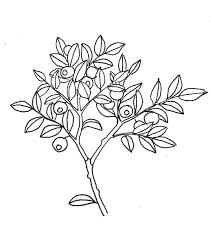 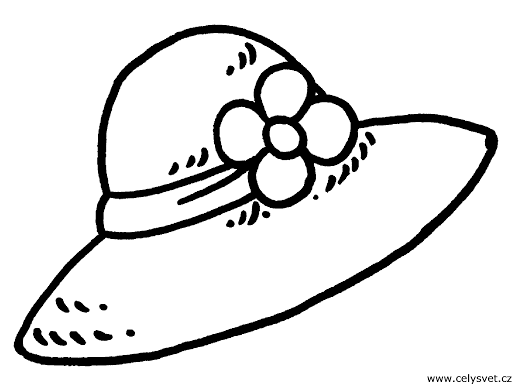 